HƯỚNG DẪN SOẠN BÀI CHÍNH TẢ LỚP 3:CẬU BÉ THÔNG MINHCâu 1 (trang 6 sgk Tiếng Việt 3): Lời nói của cậu bé được đặt sau những dấu câu nào ? Những chữ nào trong bài chính tả được viết hoa ?Đáp Án:– Lời nói của cậu bé được đặt sau dấu hai chấm và dấu gạch ngang đầu dòng.– Các chữ can được viết hoa trong bài chính tả là : Hôm, Cậu, Xin, Đức Vua.Câu 2 (trang 6 sgk Tiếng Việt 3): Điền vào chỗ trốngĐáp Án:a) l hay n ?– hạ lệnh.– nộp bài.– hôm nọ.b) an hay ang ?– đàng hoàng.– đàn ông.- sáng loáng.Câu 3 (trang 6 sgk Tiếng Việt 3): Viết vào vở những chữ và tên chữ còn thiếu trong bảng sauĐáp Án: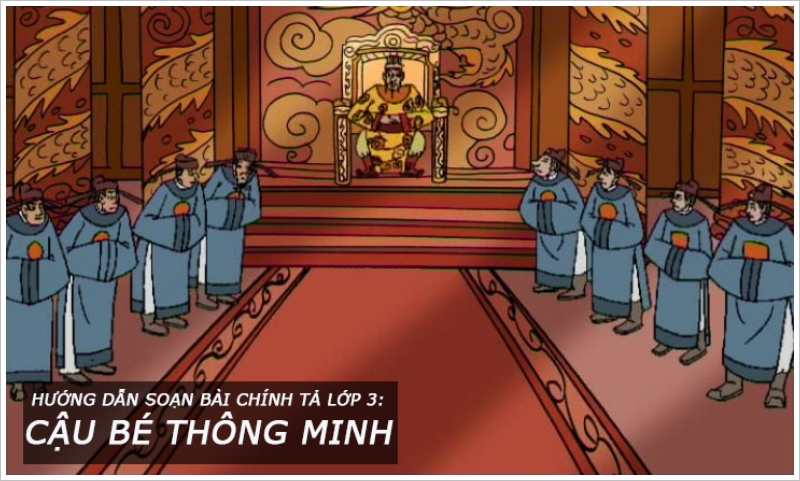 Số thứ tựChữTên chữ1aa2ăá3âớ4bbê5cxê6chxê hát7ddê8đđê9ee10êê